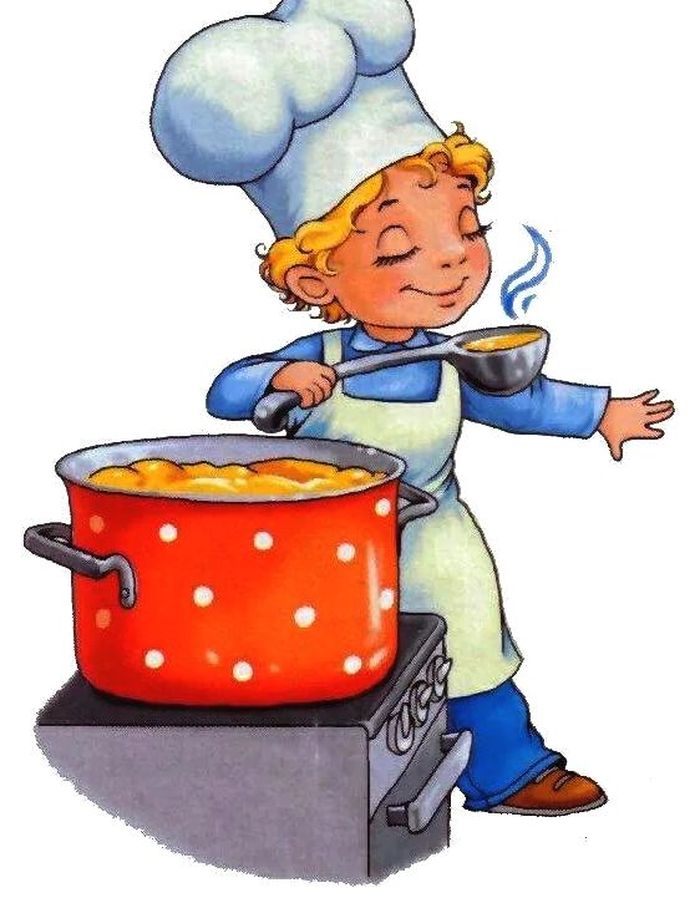 Меню 17октября 2022г1выход  фактическийкалорийностьСтоимость блюдаЗАВТРАККаша ячневая с молочная с маслом185гр10516,66Чай с сахаром лимоном200гр66,93,03Хлеб30гр401,35Обед:Макаронные отварные180гр14823,83Нагетсы куриные, соус томатный110гр169,7143,68Хлеб пшеничный4072,41,46Хлеб ржаной40гр69,61,46Чай с сахаром лимоном200гр611,86732,6193,33